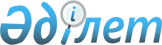 О признании утратившим силу приказа исполняющего обязанности Министра сельского хозяйства Республики Казахстан от 5 августа 2011 года № 14-1/448 "Об утверждении регламента государственной услуги "Выдача удостоверения охотника"Приказ и.о. Министра сельского хозяйства Республики Казахстан от 9 октября 2015 года № 18-03/906

      В соответствии со статьями 21-1 и 43-1 Закона Республики Казахстан от 24 марта 1998 года «О нормативных правовых актах» ПРИКАЗЫВАЮ: 



      1. Признать утратившим силу приказ исполняющего обязанности Министра сельского хозяйства Республики Казахстан от 5 августа 2011 года № 14-1/448 "Об утверждении регламента государственной услуги "Выдача удостоверения охотника" (зарегистрированный в Реестре государственной регистрации нормативных правовых актов № 7151, опубликованный от 18 октября 2011 года в газете "Казахстанская правда"  № 332 (26723)).



      2. Комитету лесного хозяйства и животного мира Министерства сельского хозяйства Республики Казахстан в установленном законодательством Республики Казахстан порядке обеспечить:

      1) направление копии настоящего приказа в Министерство юстиции Республики Казахстан;

      2) официальное опубликование в периодических печатных издания и в информационно-правовой системе "Әділет";

      3) размещение настоящего приказа на интернет-ресурсе Министерства сельского хозяйства Республики Казахстан.



      3. Контроль за исполнением настоящего приказа возложить на курирующего вице-министра сельского хозяйства Республики Казахстан.



      4. Настоящий приказ вступает в силу со дня подписания.      Исполняющий обязанности

      Министра сельского хозяйства

      Республики Казахстан                       C. Омаров
					© 2012. РГП на ПХВ «Институт законодательства и правовой информации Республики Казахстан» Министерства юстиции Республики Казахстан
				